Приложение № 1к Правилам подачи заявления о распоряжении средствами (частью средств) материнского (семейного) капитала(в ред. Приказа Минтруда России от 18.11.2013 № 674н)Форма(наименование территориального органа Пенсионного фонда Российской Федерации)Заявлениео распоряжении средствами (частью средств) материнского (семейного) капитала(фамилия (в скобках фамилия, которая была при рождении), имя, отчество)(мать, отец, ребенок – указать нужное)Статус  	Дата рождения   	(число, месяц, год рождения ребенка, являющегося владельцем сертификата)Страховой номер индивидуального лицевого счета (СНИЛС)Серия и номер сертификата   	Сертификат выдан   	(кем и когда выдан)Документ, удостоверяющий личность   	(наименование, номер и серия документа, кем и когда выдан)Адрес места жительства   	(почтовый адрес места жительства, пребывания, фактического проживания, контактный телефон)Дата рождения (усыновления) ребенка, в связи с рождением (усыновлением) которого возникло право на дополнительные меры государственной поддержки(число, месяц, год)Сведения о представителе   	(фамилия, имя, отчество)(почтовый адрес места жительства, пребывания, фактического проживания, контактный телефон)Документ, удостоверяющий личность представителя   	(наименование, номер и серия документа, кем и когда выдан)Документ, подтверждающий полномочия представителя   	(наименование, номер и серия документа, кем и когда выдан)Прошу направить средства (часть средств) материнского (семейного) капитала на:а) улучшение жилищных условий   	(указать вид расходов)(сумма прописью)б) получение образования ребенком (детьми) и осуществление иных, связанных с получением образования ребенком (детьми) расходов:   	(указать вид расходов)(сумма прописью)Настоящим заявлением подтверждаю:родительских прав в отношении ребенка, в связи с рождением (усыновлением) которого возникло право на дополнительные меры государственной поддержки 	;(указать – не лишалась(ся) (лишалась(ся)))умышленных преступлений, относящихся к преступлениям против личности в отношении своего ребенка (детей) 	;(указать – не совершала (не совершал), совершала (совершал))решение об отмене усыновления ребенка (детей), в связи с усыновлением которого (которых) возникло право на дополнительные меры государственной поддержки 	;(указать – не принималось (принималось))решение об ограничении в родительских правах в отношении ребенка (детей), в связи с рождением (усыновлением) которого (которых) возникло право на дополнительные меры государственной поддержки 	;(указать – не принималось (принималось))решение об отобрании ребенка (детей), в связи с рождением (усыновлением) которого (которых) возникло право на дополнительные меры государственной поддержки(указать – не принималось (принималось))С Правилами направления средств (части средств) материнского (семейного) капитала на улучшение жилищных условий, утвержденными постановлением Правительства РоссийскойС Правилами направления средств (части средств) материнского (семейного) капитала на получение образования ребенком (детьми) и осуществление иных связанных с получением образования ребенком (детьми) расходов, утвержденными постановлениемПравительства Российской Федерации от 24 декабря 2007 г. № 926 (Собрание законодательства Российской Федерации, 2007, № 53, ст. 6622; 2011, № 47, ст. 6658; 2012, № 18, ст. 2236),* Для женщин, указанных в пунктах  1  и 2 части  1 статьи  3 Федерального  закона от  29 декабря  2006  г. №  256 -ФЗ  “О дополнительных мерах государственной поддержки семей, имеющих детей” (Собрание законодательства Российской Федерации, 2007, № 1, ст. 19; 2008, № 52, ст. 6423; 2010, № 31, ст. 4210; 2011, № 1, ст. 52; № 27, ст. 3880; 2012, № 31, ст. 4322;2013, № 23, ст. 2886; № 27, ст. 3477).С Правилами отказа от направления средств (части средств) материнского (семейного) капитала на формирование накопительной части трудовой пенсии, утвержденными приказом Министерства труда и социальной защиты Российской Федерации от 30 апреля 2013 г.Об ответственности за достоверность представленных сведений, указанных в заявлении о распоряжении средствами (частью средств) материнского (семейного) капитала,К заявлению прилагаю следующие документы:1.2.3.4.5.При непредставлении по системе межведомственного взаимодействия в территориальный орган Пенсионного фонда Российской Федерации документов, находящихся в распоряжении органов, предоставляющих государственные услуги, органов, предоставляющих муниципальные услуги, иных государственных органов, органов местного самоуправления либо подведомственных государственным органам или органам местного самоуправления организаций, участвующих в предоставлении государственных и муниципальных услуг,в соответствии с частью 1 статьи 7.1 Федерального закона от 27 июля 2010 г. № 210 -ФЗ “Об организации предоставления государственных и муниципальных услуг”(Собрание законодательства Российской Федерации, 2010, № 31, ст. 4179; 2011, № 27, ст. 3880;№ 49, ст. 7061; 2013, № 31, ст. 4322) и сведений, находящихся в распоряжении указанных органов и организаций, заявителем заполняется приложение к заявлению.Данные, указанные в заявлении,Заявление и документы гражданки (гражданина)   	зарегистрированы   	(регистрационный номер заявления)Принял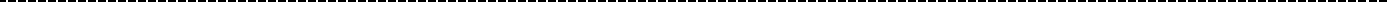 (линия отреза)Расписка-уведомление (извещение)Заявление о распоряжении средствами материнского (семейного) капитала и документы гражданки (гражданина)  	 зарегистрированы   	(регистрационный номер заявления)Принял** Зарегистрирован Министерством юстиции Российской Федерации 21 июня 2013 г., регистрационный номер 28861.в размере   	руб.  	коп.в соответствии с приложением (приложениями)    	к настоящему заявлению;(номер приложения)(номер приложения)в размере   	руб.  	коп.в соответствии с приложением    	к настоящему заявлению;(номер приложения)(номер приложения)в) формирование накопительной части трудовой пенсии * в размере    	руб.  	коп.Федерации от 12 декабря 2007 г. № 862, ознакомлен(а).	 	(подпись заявителя)ознакомлен(а).    	(подпись заявителя)№ 184н **, ознакомлен(а)    	(подпись заявителя)предупреждена   (предупрежден).    	(подпись заявителя)(дата)(подпись заявителя)соответствуют представленным документам	 	(подпись специалиста)(дата приема заявления)(подпись специалиста)(дата приема заявления)(подпись специалиста)(Ф.И.О. специалиста)